Graph 1: Your task is to draw a climate graph of Antarctica, so the scientists and building engineers can prepare fully for the task. It should look something like this…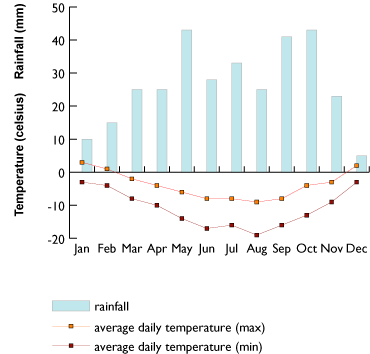 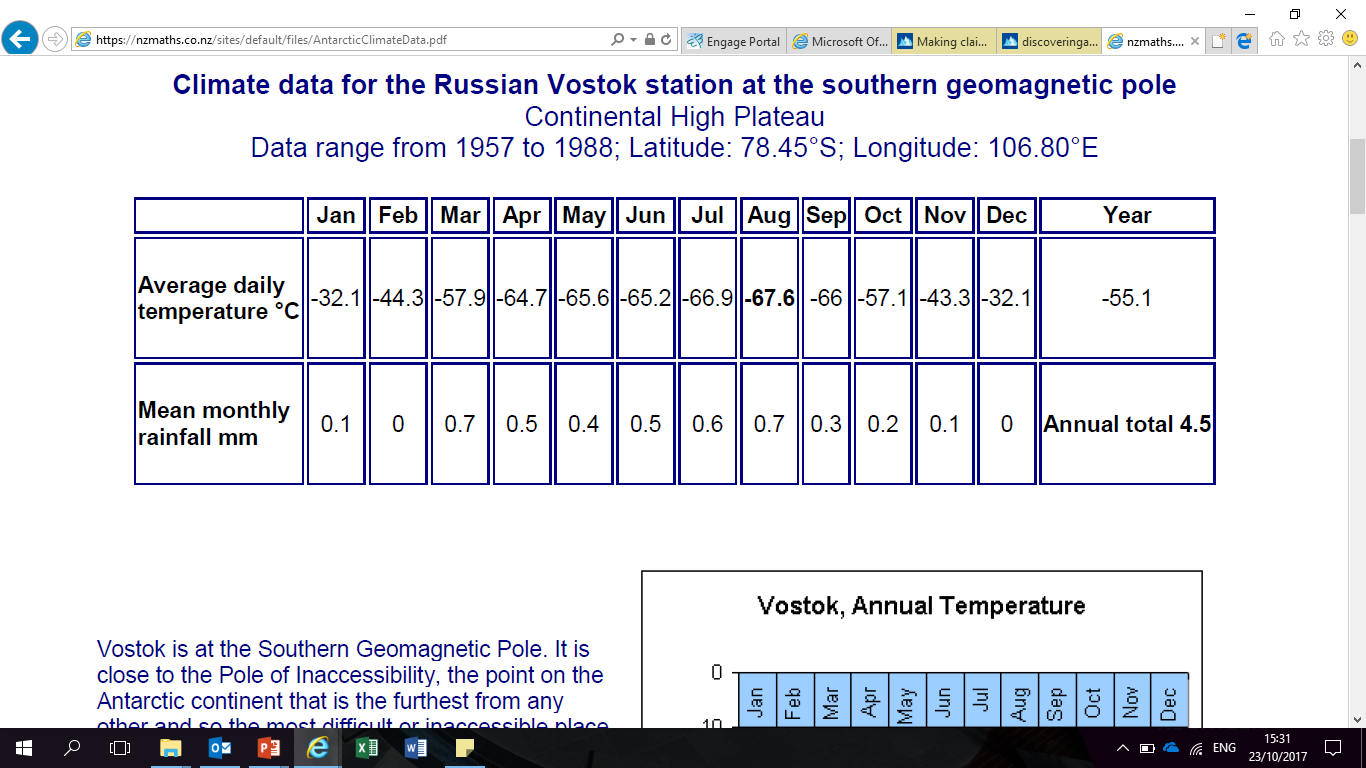 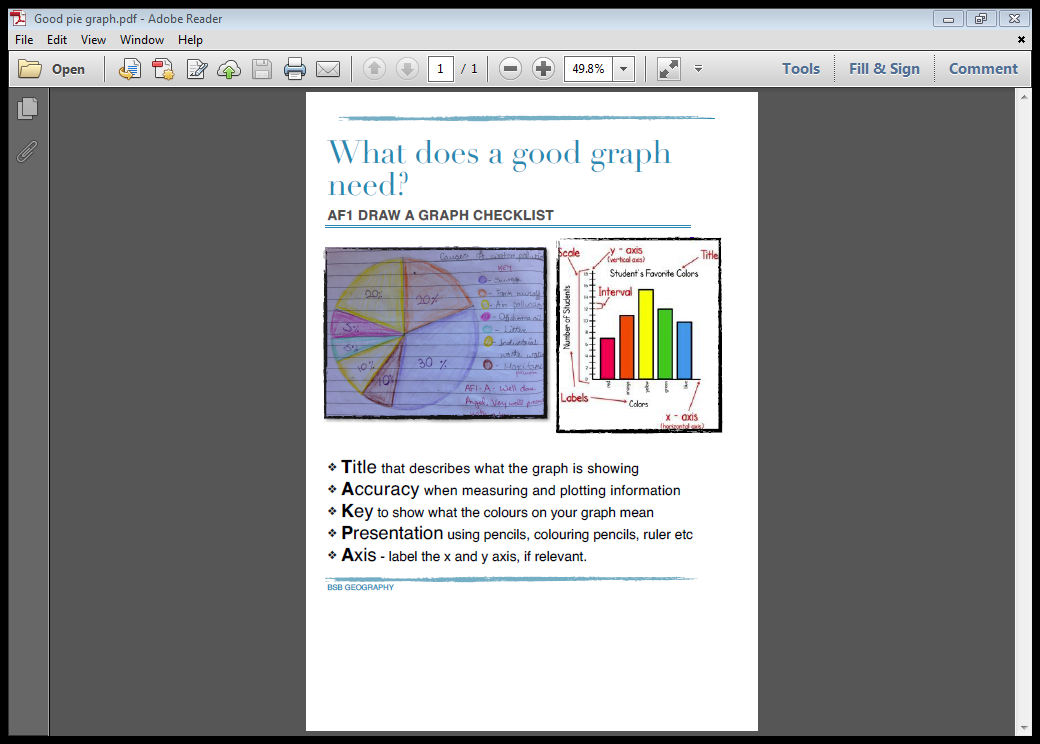 Graph 2: Scientists are interested in how many tourists are visiting Antarctica every year, so they can calculate if they are affecting the area. It should look something like this…					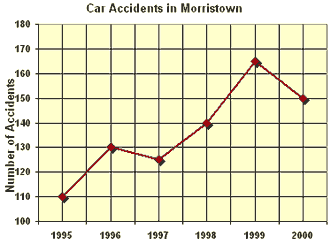 AF1: GraphsEssential FeaturesW.W.W(Included and accurate)E.B.I (Aim to include or improve next time)Overall Score                     __ /5Date:Sign:TitleTeacher comment:Teacher comment:AccuracyTeacher comment:Teacher comment:KeyTeacher comment:Teacher comment:PresentationTeacher comment:Teacher comment:AxisStudent comment:Student comment:Peer comment:Peer comment:Peer comment:Student comment:Student comment:DateNumber of tourists landing on Antarctica200629,576200733,054200827,206200921,622201019,445201122,122201225,284201327,735201427,243201530,369201636,907AF1: GraphsEssential FeaturesW.W.W(Included and accurate)E.B.I (Aim to include or improve next time)Overall Score                     __ /5Date:Sign:TitleTeacher comment:Teacher comment:AccuracyTeacher comment:Teacher comment:KeyTeacher comment:Teacher comment:PresentationTeacher comment:Teacher comment:AxisStudent comment:Student comment:Peer comment:Peer comment:Peer comment:Student comment:Student comment: